8 sidor måndagen den 18 december 2023
Lyssna och svara!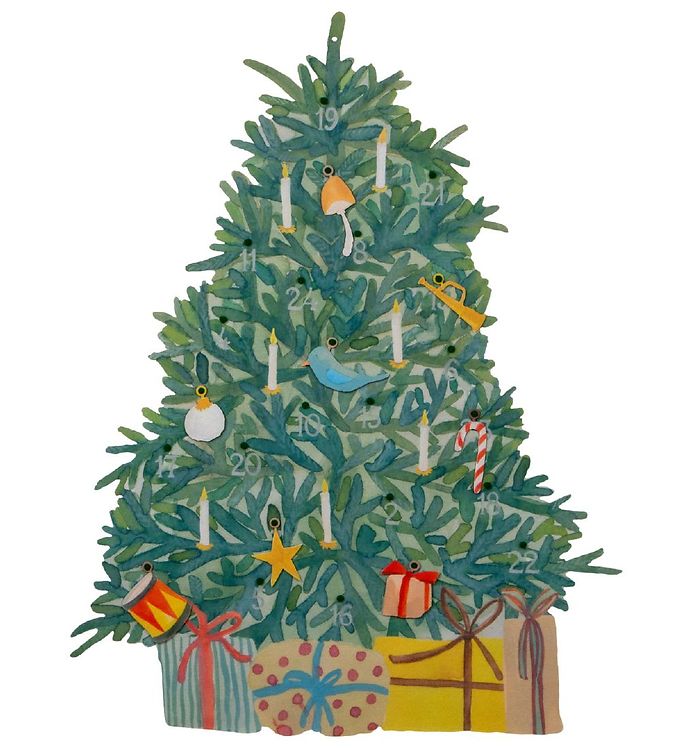 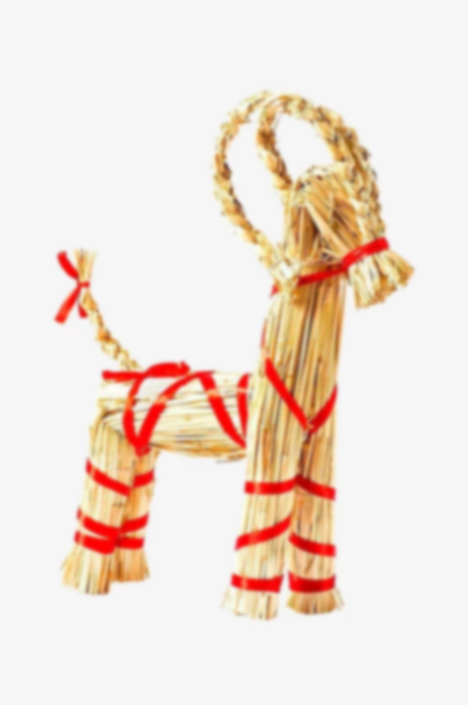 God JulOchGott Nytt ÅrÖnskarStaffan & FelicitasRättFelDet sägs inte1Israeliska soldater sköt tre beväpnade personer som lämnade ett hus.2Majoriteten av befolkningen kräver fredssamtal.3Google är den mest använda sökmotorn på internet.4Vid varje årsslut presenteras en lista med de vanligaste sökning-arna.5Den mest sökta svenska personen är kronprinsessan Victoria.6De flesta svenskarna har en plastgran.7Enligt Naturskyddsföreningen är en plastgran sämre för klimatet.8I Sverige pyntar man sin gran den 23 december.9De svenska damerna förlorade bronsmatchen i VM i handboll.10Slutresultatet var väldigt tight.11Laget förlorade sammanlagt två matcher i hela turneringen.12Årets Musikhjälpen sändes från Karlstad.1359,5 miljoner låtar spelades på en vecka.14Pengarna ska hjälpa i kampen mot svält i världen.